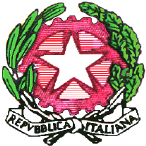 MINISTERO DELLA PUBBLICA ISTRUZIONE-DIREZIONE GENERALE DELLA LOMBARDIAISTITUTO COMPRENSIVO STATALE – BOLLATE (MI) -  VIA BRIANZAvia Brianza 20 – 20021 Bollate – Tel.023511257 -fax. 02-3510268  (codice meccanografico MIIC8A800L) (codice fiscale 80102610153) segreteria:  miic8a800l@istruzione.it https://www.icbrianza.edu.itAnno Scolastico ___________Profilo dinamico funzionale (PDF)Secondo il modello di classificazione ICF –CYAlunno: Classe: _____________________ INFORMAZIONI SUL BAMBINO/ADOLESCENTE 1. NOME _________________ COGNOME___________________ 2. ETA’: ( ____anni____mesi) 3. DATA DI NASCITA ____ /____/_____ (gg/mm/aa) 4. SESSO: [     ] Femminile    [     ] Maschile 7. PAESE:_______________ 8. Il bambino vive [   ] A casa      [    ] Altro, specificare dove__________ 9. Programma educativo attuale: [    ] Scuola      [   ] Svolto a casa        [    ] Svolto al centro 10. Come valuta la salute fisica del bambino nell'ultimo mese?      Eccellente [    ]    Ottima [    ]     Buona [    ]    Discreta [    ]      Scarsa [    ] 11. Come valuta la salute mentale ed emotiva del bambino nell'ultimo mese?   Eccellente [    ]     Ottima [    ]     Buona [    ]      Discreta [    ]    Scarsa [    ]Per il dettaglio delle singole voci fare riferimento all’Allegato 1 Indicare la gravità del problema secondo la seguente scala:0 = nessun problema     1 = problema lieve     2 = problema medio    3 = problema grave    4 problema completo8 = non specificato (categoria rilevante per il soggetto ma priva di valutazione)9 = non applicabile (categoria non rilevante per il minore)FIRMA DEI DOCENTI DEL CONSIGLIO DI CLASSE/ TEAM/ SEZIONEBollate , __________________                                                                                                                IL DIRIGENTE SCOLASTICOPrima partePrima partePrima partePrima partePrima partePrima parteSeconda ParteSeconda ParteCategorieDescrizione dell’alunnoDescrizione dell’alunnoDescrizione dell’alunnoFunzionamentoFunzionamentoSeconda ParteSeconda ParteServizioSocio-SanitarioScuolaFamigliaPositivoProblematicoPossibilità di sviluppoObiettivi prioritari di sviluppo con riferimento ai contesti di vitaAREA COGNITIVA E DELL’APPRENDIMENTOAREA COGNITIVA E DELL’APPRENDIMENTOAREA COGNITIVA E DELL’APPRENDIMENTOAREA COGNITIVA E DELL’APPRENDIMENTOAREA COGNITIVA E DELL’APPRENDIMENTOAREA COGNITIVA E DELL’APPRENDIMENTOAREA COGNITIVA E DELL’APPRENDIMENTOAREA COGNITIVA E DELL’APPRENDIMENTOEsperienze sensoriali intenzionalid110 guardared115 ascoltared120 altre percezioni sensoriali intenzionalid129 esperienze sensoriali intenzionaliApprendimento di based130 copiared1312 imparare attraverso azioni che mettono in relazioni due o più oggetti tenendo conto delle loro caratteristiche specifiched1313 imparare attraverso il gioco simbolicod1314 apprendere attraverso il gioco di finzioned133 acquisire il linguaggiod134 acquisire un linguaggio aggiuntivod135 ripetered140 Imparare a leggered145 Imparare a scrivered150 Imparare a calcolared155 Acquisizione di abilitàApplicazioni delle conoscenzed160 focalizzare l’attenzioned163 pensared166 leggered170 scrivered175 risoluzione di problemid177 prendere decisionid210 intraprendere un compito singolo d220 intraprendere compiti articolatid230 eseguire la routine quotidianad240 gestire la tensione ed altre richieste di tipo psicologicoAREA DELLA COMUNICAZIONEAREA DELLA COMUNICAZIONEAREA DELLA COMUNICAZIONEAREA DELLA COMUNICAZIONEAREA DELLA COMUNICAZIONEAREA DELLA COMUNICAZIONEAREA DELLA COMUNICAZIONEAREA DELLA COMUNICAZIONEd310 comunicare con–ricevere–messaggi verbali d315 comunicare con–ricevere–messaggi non verbalid320 comunicare con–ricevere–messaggi nel linguaggio dei segnid325 comunicare con–ricevere–messaggi scrittid330 parlared335 produrre messaggi non verbalid340 produrre messaggi nel linguaggio dei segnid345 scrivere messaggid350 conversazioned355 discussioned360 utilizzo di strumenti e tecniche di comunicazioneAREA RELAZIONALEAREA RELAZIONALEAREA RELAZIONALEAREA RELAZIONALEAREA RELAZIONALEAREA RELAZIONALEAREA RELAZIONALEAREA RELAZIONALEd710 interazioni interpersonali semplici d720 interazioni interpersonali complessed729 interazioni interpersonali generalid730 entrare in relazione con estraneid740 relazioni formalid750 relazioni sociali informali d760 relazioni familiariAREA MOTORIO-PRASSICAAREA MOTORIO-PRASSICAAREA MOTORIO-PRASSICAAREA MOTORIO-PRASSICAAREA MOTORIO-PRASSICAAREA MOTORIO-PRASSICAAREA MOTORIO-PRASSICAAREA MOTORIO-PRASSICAd410 cambiare la posizione corporea di base d415 mantenere una posizione corporead420 trasferirsi d430 sollevare e trasportare oggettid435 spostare oggetti con gli arti inferiorid440 uso fine della manod445 uso della mano e del bracciod446 uso fine del pieded450 camminared455 spostarsid460 spostarsi in diverse collocazionid465 spostarsi usando apparecchiature/ausili d489 Muoversi usando un mezzo di trasportoAREA DELL’AUTONOMIA PERSONALEAREA DELL’AUTONOMIA PERSONALEAREA DELL’AUTONOMIA PERSONALEAREA DELL’AUTONOMIA PERSONALEAREA DELL’AUTONOMIA PERSONALEAREA DELL’AUTONOMIA PERSONALEAREA DELL’AUTONOMIA PERSONALEAREA DELL’AUTONOMIA PERSONALEd510 lavarsi d520 prendersi cura di singole parti del corpod530 bisogni corporalid540 vestirsid550 mangiared560 bereAREE DI VITA PRINCIPALI (AUTONOMIA SOCIALE)AREE DI VITA PRINCIPALI (AUTONOMIA SOCIALE)AREE DI VITA PRINCIPALI (AUTONOMIA SOCIALE)AREE DI VITA PRINCIPALI (AUTONOMIA SOCIALE)AREE DI VITA PRINCIPALI (AUTONOMIA SOCIALE)AREE DI VITA PRINCIPALI (AUTONOMIA SOCIALE)AREE DI VITA PRINCIPALI (AUTONOMIA SOCIALE)AREE DI VITA PRINCIPALI (AUTONOMIA SOCIALE)d570 Prendersi cura della propria salute d571 Badare alla propria sicurezzad810 Istruzione informaled815 Istruzione prescolasticad820 Istruzione scolasticad825 Formazione professionaled840 Apprendistatod860 Transazioni economiche semplicid8800 gioco solitariod8801 gioco da spettatorid8802 gioco parallelod8803 gioco cooperativod8809 coinvolgimento nel gioco, non specificatod920 Ricreazione e tempo liberoDISCIPLINAFIRMA